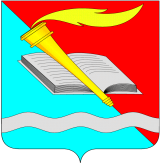 АДМИНИСТРАЦИЯ ФУРМАНОВСКОГО МУНИЦИПАЛЬНОГО РАЙОНА ПОСТАНОВЛЕНИЕ от  14.02.2020                                                                            	 	   	     № 129г. ФурмановО внесении изменений в постановление администрации Фурмановского муниципального района от 28.03.2019 №228 «Об установлении и исполнении расходного обязательства по благоустройству территорий Фурмановского городского поселения»	В соответствии с Бюджетным кодексом Российской Федерации, Постановлением Правительства Ивановской области от 23.03.2016 № 65-п «О предоставлении и распределении субсидий из областного бюджета бюджетам муниципальных образований Ивановской области», Постановлением Правительства Ивановской области от 13.02.2020 №40-п «О распределении субсидий бюджетам муниципальных образований Ивановской области на реализацию программ формирования современной городской среды в 2020 году» администрация Фурмановского муниципального районап о с т а н о в л я е т:	1. Внести следующие изменения в постановление администрации Фурмановского муниципального района от 28.03.2019 №228 «Об установлении и исполнении расходного обязательства по благоустройству территорий Фурмановского городского поселения» (далее – Постановление):	1.1. пункт 3 Постановления изложить в новой редакции:	«3. Утвердить источники финансового обеспечения расходного обязательства на 2020 год, возникающего в связи с реализацией мероприятий по благоустройству территорий Фурмановского городского поселения (Приложение 2)».	1.2. Приложение 2 к Постановлению изложить в новой редакции (прилагается).2. Разместить настоящее постановление на официальном сайте администрации Фурмановского муниципального района в информационно-телекоммуникационной сети «Интернет».3. Контроль исполнения постановления возложить на заместителя главы администрации Фурмановского муниципального района, начальника финансового управления О.В.Куранову.О.В.Куранова2-03-24Источники финансового обеспечения расходного обязательства, возникающего в связи с реализацией мероприятий по благоустройству территорий Фурмановского городского поселения на 2020 годГлава Фурмановского муниципального районаР.А.СоловьевПриложение к постановлению администрацииФурмановского муниципального районаот  14.02.2020  № 129Приложение 2к постановлению администрацииФурмановского муниципального районаот  28.03.2019  № 228Наименование бюджетаСумма, руб.Сумма, руб.Сумма, руб.Сумма, руб.Наименование бюджетавсего,в том числе:средства федерального бюджетасредства областного бюджетасредства местного бюджетабюджет Фурмановского городского поселения5002631,584950000500002631,58